         Лиссабон - Лайт!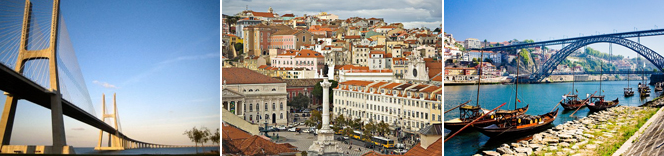 	          8 дней /7 ночей                                         Вылет: вторник, пятница                              Период:  c 15.01.2013 по 01.03.20131 деньВылет из Киева. Прибытие в Лиссабон. Групповой трансфер  и размещение в отеле.   Свободное время.2 деньЗавтрак. Обзорная экскурсия по Лиссабону. Знакомство с историческим центром города, сохранившим старинный неповторимый облик. Байша - центр Лиссабона, восстановленный из руин после землетрясения 1755 г. по  приказу маркиза Помбала. Проспект Независимости, обрамленный каштановыми аллеями. Площадь Реставраторов, на которой находится гранитный обелиск, возведенный в 1886г. в память об освобождении от испанской экспансии. Площадь Россиу, с удивительными бронзовыми фонтанами, пестрыми клумбами, статуей короля Педро IV и зданием Национального театра Дона Мария II. Площадь Коммерции. В XV- XVII веках  здесь находился величественный дворец, построенный королем Мануэлом. Поездка по набережной: Мост 25 Апреля, Беленские доки, площадь Альфонсу Альбукерке. Посещение Монастыря Жеронимуш  в Белене. Осмотр Беленской Башни. Это один из самых элегантных лиссабонских памятников XVI века и самое фотографируемое место в Португалии. Грандиозный монумент Первооткрывателям, выполненный из гранита. Посещение г. Синтра, дворца  Кинта дэ Регалейру  (Парк Регалейры задумывался как Эдем - райский сад. А разбросанные по нему на разных уровнях балконы, бельведеры, беседки, гроты, скульптуры и крошечные озера имеют свой смысл. Даже экзотические растения собраны здесь с определенным умыслом: привезенные из Бразилии, они включают едва ли не все виды из тех, что упоминает Камоэнс. Парке со своей драматургией. По мере продвижения по кругам ада и чистилища к раю, вы чувствуйте, как передается какое-то неясное напряжение, заставляющее отбросить все посторонние мысли и сосредоточиться. У склона горы пруд, в который со скал сбегает вода. Посреди него брошены плоские камни - ступая по ним, можно попасть к входу в грот, скрытый изгибом склона и падающей сверху водой. Но не все так просто - камни положены так, что лишь зная, с какой ноги начать по ним шагать, можно добраться до входа.... Посещение самой западной точки Европы – мыса Рока, далее посещение курортного городка Кашкайш и Эшторил. Возвращение в отель.3-7 деньЗавтрак. Свободное время.8 деньЗавтрак. Освобождение номеров.  Групповой трансфер в аэропорт в 17:00. Вылет в Киев.В стоимость тура входит:-грп. трансфер аэропорт - отель – аэропорт-проживание – 8 дней/7  ночей в номерах выбранной категории;-питание – завтрак- каждый день-Экскурсии (по программе);-медицинская страховкаВ стоимость тура не входит:-авиаперелет  Киев -Лиссабон-Киев  от 425 долларов/ с человека-входные билеты-оформление португальской  визы для граждан Украины: -  40 евро с человекаОтветственная за тур:Менеджер:   Ромас ВикторияТел. 0931281283 , 0668728679, 050 4030360viktoriadance14@gmail.comС  ув. туристическая фирма «Туда-Сюда